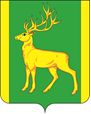 РОССИЙСКАЯ ФЕДЕРАЦИЯИРКУТСКАЯ ОБЛАСТЬАДМИНИСТРАЦИЯ МУНИЦИПАЛЬНОГО ОБРАЗОВАНИЯКУЙТУНСКИЙ РАЙОНПОСТАНОВЛЕНИЕ«28» сентября  2020 г.		           р.п. Куйтун				         № 780-п 	 О внесении изменений в Примерное положение об оплате труда работников муниципального казенного учреждения «Центр методического и финансового сопровождения образовательных учреждений Куйтунского района», утвержденное постановлением администрации муниципального образования Куйтунский район от 15.03.2019 года №176-п. В соответствии со статьями 35.1, 144 Трудового кодекса Российской Федерации, Федеральным законом от 06.10.2003г. № 131-ФЗ «Об общих принципах организации местного самоуправления в Российской Федерации», руководствуясь ст. ст. 37,46 Устава муниципального образования Куйтунский район, администрация муниципального образования Куйтунский районП О С Т А Н О В Л Я Е Т:1. Внести в  Примерное положение об оплате труда работников муниципального казенного учреждения «Центр методического и финансового сопровождения образовательных учреждений Куйтунского района», утвержденное постановлением администрации муниципального образования Куйтунский  район от 15.03.2019 года №176-п следующие изменения:1.1. Пункта 1.2. Раздела 1 «Общие положения» приложения 1 «Примерное положение об оплате труда работников муниципального казенного учреждения «Центр методического и финансового сопровождения образовательных учреждений Куйтунского района» изложить в новой редакции:«1.2. Действие настоящего Положения распространяется на работников (за исключением руководителя) муниципального казенного учреждения «Центр методического и финансового сопровождения образовательных учреждений Куйтунского района» (далее - Учреждения), в отношении которого Администрация муниципального образования Куйтунский район осуществляет функции и полномочия учредителя (далее – Учредитель)».1.2. Приложение 1 Примерное положение об оплате труда работников муниципального казенного учреждения «Центр методического и финансового сопровождения образовательных учреждений Куйтунского района»  дополнить разделом 8, согласно приложению 1.	1.3. Приложение 1 к Положению «Размеры минимальных окладов (минимальных ставок заработной платы) по профессиональным квалификационным группам должностей (профессий) работников учреждения» изложить в новой редакции согласно приложению 2.2. Начальнику управления образования администрации муниципального образования Куйтунский район - заведующему муниципального казенного учреждения «Центр методического и финансового сопровождения образовательных учреждений Куйтунского района» Подлиновой Е.Н. привести локальный нормативный акт по оплате труда в соответствие с Примерным положением об оплате труда, утвержденным настоящим постановлением.          3. Распространить действие настоящего постановления с  1 сентября 2020 года.4. Начальнику организационного отдела управления по правовым вопросам, работе с архивом и кадрами администрации муниципального образования  Куйтунский  район   Рябиковой   Т. А.   разместить постановление на  официальном   сайте муниципального образования Куйтунский район kuitun.irkobl.ru, внести  информационную справку на сайте о внесении изменений.  5. Контроль за исполнением настоящего постановления возложить на начальника экономического управления администрации муниципального образования Куйтунский район Карпиза С.А.Мэр муниципального образованияКуйтунский район								                 А. П. МариПриложение 1  к постановлению администрациимуниципального образования Куйтунский районот «28» сентября 2020 г. № 780-п8. Условия и порядок оплаты труда заместителя заведующего – руководителя центра, главного бухгалтера            8.1. Заработная плата заместителя заведующего – руководителя центра, главного бухгалтера учреждения состоит из должностного оклада, выплат компенсационного и стимулирующего характера и иных выплат.            8.2. Должностной оклад заместителя заведующего – руководителя центра, главного бухгалтера учреждения устанавливается в размерах согласно Приложения 1 к настоящему Положению.8.3. Заместителю заведующего – руководителю центра, главному бухгалтеру учреждения могут устанавливаться выплаты компенсационного характера в соответствии с перечнем видов выплат компенсационного характера, предусмотренных разделом 4 настоящего Положения. При установлении компенсационных выплат характеристика условий труда должна быть отражена в трудовых договорах.
 	8.4. Заместителю заведующего – руководителю центра, главному бухгалтеру учреждения могут устанавливаться выплаты стимулирующего характера, предусмотренные разделом 5 настоящего Положения.          Размер, условия и порядок осуществления выплат стимулирующего характера определяются в соответствии с правовым актом руководителя учреждения, согласованным с Учредителем.8.5. Заместителю заведующего – руководителю центра, главному бухгалтеру учреждения могут устанавливаться иные выплаты, в соответствии с разделами 6 и 7 настоящего Положения.Приложение 2  к постановлению администрациимуниципального образования Куйтунский районот «28» сентября 2020г. № 780-п  РАЗМЕРЫ МИНИМАЛЬНЫХ ОКЛАДОВ (МИНИМАЛЬНЫХ СТАВОК ЗАРАБОТНОЙПЛАТЫ) ПО ПРОФЕССИОНАЛЬНЫМ КВАЛИФИКАЦИОННЫМ ГРУППАМДОЛЖНОСТЕЙ (ПРОФЕССИЙ) РАБОТНИКОВ УЧРЕЖДЕНИЯРАБОТНИКИ ОБРАЗОВАНИЯОБЩЕОТРАСЛЕВЫЕ ДОЛЖНОСТИ СЛУЖАЩИХОБЩЕОТРАСЛЕВЫЕ ПРОФЕССИИ РАБОЧИХНаименование должностиРазмеры минимальных окладов (минимальных ставок заработной платы), руб.12Профессиональная квалификационная группа должностей педагогических работниковПрофессиональная квалификационная группа должностей педагогических работников3 квалификационный уровень3 квалификационный уровеньМетодист94364 квалификационный уровень4 квалификационный уровеньСтарший методист9982Профессиональная квалификационная группа должностей руководителей структурных подразделенийПрофессиональная квалификационная группа должностей руководителей структурных подразделений1 квалификационный уровень1 квалификационный уровеньЗаведующий (начальник) структурным подразделением:10878отделом10878отделением10878учебно-консультационным пунктом10878другими структурными подразделениями108782 квалификационный уровень2 квалификационный уровеньНачальник (заведующий, директор, руководитель) структурным подразделением:11438отделом11438отделением11438учебно-консультационным пунктом11438другими структурными подразделениями11438Наименование должностиНаименование должностиРазмеры минимальных окладов, руб.112Профессиональная квалификационная группа "Общеотраслевые должности служащих первого уровня"Профессиональная квалификационная группа "Общеотраслевые должности служащих первого уровня"Профессиональная квалификационная группа "Общеотраслевые должности служащих первого уровня"1 квалификационный уровень1 квалификационный уровень1 квалификационный уровеньАрхивариусАрхивариус8073ДелопроизводительДелопроизводитель8073КассирКассир8073Секретарь-машинисткаСекретарь-машинистка80732 квалификационный уровень2 квалификационный уровень2 квалификационный уровеньДолжности служащих первого квалификационного уровня, по которым может устанавливаться производное должностное наименование "старший"Должности служащих первого квалификационного уровня, по которым может устанавливаться производное должностное наименование "старший"8101Профессиональная квалификационная группа "Общеотраслевые должности служащих второго уровня"Профессиональная квалификационная группа "Общеотраслевые должности служащих второго уровня"Профессиональная квалификационная группа "Общеотраслевые должности служащих второго уровня"1 квалификационный уровень1 квалификационный уровень1 квалификационный уровеньИнспектор по кадрамИнспектор по кадрам8115Секретарь руководителяСекретарь руководителя8115ТехникТехник81152 квалификационный уровень2 квалификационный уровень2 квалификационный уровеньЗаведующий хозяйствомЗаведующий хозяйством8158Должности служащих первого квалификационного уровня, по которым может устанавливаться производное должностное наименование "старший"Должности служащих первого квалификационного уровня, по которым может устанавливаться производное должностное наименование "старший"81584 квалификационный уровень4 квалификационный уровень4 квалификационный уровеньДолжности служащих первого квалификационного уровня, по которым может устанавливаться производное должностное наименование "ведущий"Должности служащих первого квалификационного уровня, по которым может устанавливаться производное должностное наименование "ведущий"8243МеханикМеханик8243Профессиональная квалификационная группа "Общеотраслевые должности служащих третьего уровня"Профессиональная квалификационная группа "Общеотраслевые должности служащих третьего уровня"Профессиональная квалификационная группа "Общеотраслевые должности служащих третьего уровня"1 квалификационный уровень1 квалификационный уровень1 квалификационный уровеньБухгалтерБухгалтер8602ИнженерИнженер8602Инженер-программист (программист)Инженер-программист (программист)8602Инженер-электроник (электроник)Инженер-электроник (электроник)8602Специалист по охране трудаСпециалист по охране труда8602Специалист по кадрамСпециалист по кадрам8602ЭкономистЭкономист8602АналитикАналитик8602ЮрисконсультЮрисконсульт86022 квалификационный уровень2 квалификационный уровень2 квалификационный уровеньДолжности служащих первого квалификационного уровня, по которым может устанавливаться II внутридолжностная категорияДолжности служащих первого квалификационного уровня, по которым может устанавливаться II внутридолжностная категория89443 квалификационный уровень3 квалификационный уровень3 квалификационный уровеньДолжности служащих первого квалификационного уровня, по которым может устанавливаться I внутридолжностная категорияДолжности служащих первого квалификационного уровня, по которым может устанавливаться I внутридолжностная категория94364 квалификационный уровень4 квалификационный уровень4 квалификационный уровеньДолжности служащих первого квалификационного уровня, по которым может устанавливаться производное должностное наименование "ведущий"Должности служащих первого квалификационного уровня, по которым может устанавливаться производное должностное наименование "ведущий"99825 квалификационный уровень5 квалификационный уровень5 квалификационный уровеньЗаместитель главного бухгалтераЗаместитель главного бухгалтера10753Главный специалист в отделахГлавный специалист в отделах10753Профессиональная квалификационная группа "Общеотраслевые должности служащих четвертого уровня"Профессиональная квалификационная группа "Общеотраслевые должности служащих четвертого уровня"Профессиональная квалификационная группа "Общеотраслевые должности служащих четвертого уровня"1 квалификационный уровень1 квалификационный уровень1 квалификационный уровеньЗаведующий (начальник, руководитель) структурным подразделением:1131411314отделом1131411314отделением1131411314учебно-консультационным пунктом1131411314другими структурными подразделениями (группой)11314113142 квалификационный уровень2 квалификационный уровень2 квалификационный уровеньНачальник (заведующий, директор, руководитель) структурным подразделением:1189611896отделом1189611896отделением1189611896учебно-консультационным пунктом1189611896другими структурными подразделениями1189611896Наименование профессииНаименование профессииРазмеры минимальных окладов, руб.Размеры минимальных окладов, руб.1122Профессиональная квалификационная группа "Общеотраслевые профессии рабочих первого уровня"Профессиональная квалификационная группа "Общеотраслевые профессии рабочих первого уровня"Профессиональная квалификационная группа "Общеотраслевые профессии рабочих первого уровня"Профессиональная квалификационная группа "Общеотраслевые профессии рабочих первого уровня"1 квалификационный уровень1 квалификационный уровень1 квалификационный уровень1 квалификационный уровеньНаименования профессий рабочих, по которым предусмотрено присвоение 1, 2 и 3 квалификационных разрядов в соответствии с Единым тарифно-квалификационным справочником работ и профессий рабочих:Наименования профессий рабочих, по которым предусмотрено присвоение 1, 2 и 3 квалификационных разрядов в соответствии с Единым тарифно-квалификационным справочником работ и профессий рабочих:76317631КурьерКурьер76317631ГардеробщикГардеробщик76317631ДворникДворник76317631ЗольщикЗольщик76317631ИстопникИстопник76317631КочегарКочегар76317631Оператор электрокотельнойОператор электрокотельной76317631Подсобный рабочийПодсобный рабочий76317631Рабочий по комплексному обслуживанию и ремонту зданийРабочий по комплексному обслуживанию и ремонту зданий76317631Сторож (вахтер)Сторож (вахтер)76317631Уборщик служебных помещений, уборщик производственных помещенийУборщик служебных помещений, уборщик производственных помещений76317631СлесарьСлесарь763176312 квалификационный уровень2 квалификационный уровень2 квалификационный уровень2 квалификационный уровеньПрофессии рабочих, отнесенные к первому квалификационному уровню, при выполнении работ по профессии с производным наименованием "старший" (старший по смене)Профессии рабочих, отнесенные к первому квалификационному уровню, при выполнении работ по профессии с производным наименованием "старший" (старший по смене)Профессии рабочих, отнесенные к первому квалификационному уровню, при выполнении работ по профессии с производным наименованием "старший" (старший по смене)7641Профессиональная квалификационная группа "Общеотраслевые профессии рабочих второго уровня"Профессиональная квалификационная группа "Общеотраслевые профессии рабочих второго уровня"Профессиональная квалификационная группа "Общеотраслевые профессии рабочих второго уровня"Профессиональная квалификационная группа "Общеотраслевые профессии рабочих второго уровня"1 квалификационный уровень1 квалификационный уровень1 квалификационный уровень1 квалификационный уровеньНаименования профессий рабочих, по которым предусмотрено присвоение 4 и 5 квалификационных разрядов в соответствии с Единым тарифно-квалификационным справочником работ и профессий рабочих:767076707670Водитель автомобиля7670767076702 квалификационный уровень2 квалификационный уровень2 квалификационный уровень2 квалификационный уровеньНаименования профессий рабочих, по которым предусмотрено присвоение 6 и 7 квалификационных разрядов в соответствии с Единым тарифно-квалификационным справочником работ и профессий рабочих882588258825Машинист (кочегар) котельной882588258825Электрогазосварщик8825882588253 квалификационный уровень3 квалификационный уровень3 квалификационный уровень3 квалификационный уровеньНаименования профессий рабочих, по которым предусмотрено присвоение 8 квалификационного разряда в соответствии с Единым тарифно-квалификационным справочником работ и профессий рабочих9470947094704 квалификационный уровень4 квалификационный уровень4 квалификационный уровень4 квалификационный уровеньНаименования профессий рабочих, предусмотренных 1 - 3 квалификационными уровнями настоящей профессиональной квалификационной группы, выполняющих важные (особо важные) и ответственные (особо ответственные) работы101471014710147Наименование должностейРазмер должностного оклада, в руб.Заместитель заведующего – руководитель центра19035Главный бухгалтер17005